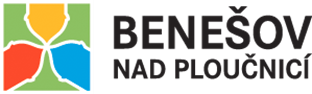 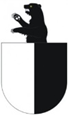 Město Benešov nad PloučnicíRozpočet na rok 20171 Rozpočet města a  makroenomické vlivy na jeho sestaveníPo rychlém vzrůstu ekonomiky v ČR v roce 2015 rostlo české hospodářství v roce 2016 tempem 2,5 %. Rok 2017 bude ve znamení mírného zrychlení růstového tempa na 2,7 %. Roste zahraniční poptávka po českých produktech, zejména z eurozóny po českých autech. Ceny komodit zůstanou nízké po delší dobu. Kurzový závazek bude exportéry chránit do pololetí roku 2017, což bylo konstatováno na posledním zasedání bankovní rady dne 22. prosince 2016. Bankovní rada přitom vidí jako pravděpodobné ukončení závazku v polovině roku 2017.Makroekonomika – aktuální tendence v 1. pololetí 2016k růstu HDP nejvíce přispěly zahraniční obchod a spotřeba domácnostíhluboké meziroční poklesy produkce v pozemním i inženýrském stavitelstvídobré výsledky průmyslu vlivem výroby motorových vozidelmíra nezaměstnanosti během 1. pololetí klesla z 4,4 % na 4,2 %počet volných míst na úřadech práce (134 tis.) se blíží maximu z dubna 2008 (152 tis.)meziroční tempo průměrných mezd nadále zrychlovalo (v 1.pololetí +4,2 %)nedostatek (kvalifikovaných) pracovníků, zejména v průmyslurůstu mezd napomohlo i zvýšení minimální mzdysílící kupní síla mezd se projevuje i ve vysokém růstu maloobchodních tržebza prvních osm měsíců skončil státní rozpočet v rekordním přebytku (81 mld.Kč), rostly především daně z příjmů fyzických i právnických osob, výdaje státního rozpočtu o 2,4 % poklesly, vlivem nižšího čerpání investic (- 31 mld. Kč), zejména na dopravní stavby.Rizika pro domácí ekonomiku:domácí – fiskální politika (pokles prostředků z EU fondů v roce 2016)zahraniční – geopolitika, strukturální problémy v eurozóně „Do české ekonomiky se zatím viditelně nepromítají žádná z existujících vnějších rizik, jako jsou obchodní války, brexit či propad poptávky po automobilech,“ říká Pavel Sobíšek, hlavní ekonom UniCredit Bank Czech Republic and Slovakia.
Mírné zvýšení ceny ropy rovněž nemá potenciál příliš ovlivnit reálný výhled domácí ekonomiky pro rok 2017.
V roce 2017 bude evropská, a tedy i česká ekonomika ovlivněna celou řadou významných událostí. „Klíčové volby ve Francii a v Německu, zahájení brexitu, to vše může mít výrazné dopady na odvahu evropských firem a domácností investovat a utrácet. Díky své silné orientaci na export do Evropy nakonec důsledky těchto událostí zřetelně pocítí i česká ekonomika,“ uzavírá Michal Skořepa, analytik České spořitelny.Příprava rozpočtu města na rok 2017 je ovlivněna v ČR těmito makroekonomickými vlivy:dotace z EU a levná nafta nalévá finance do spotřebypodhodnocená koruna táhne exportrůstem hrubé měsíční nominální mzdy, ve 2. čtvrtletí 2016 vzrostla průměrná hrubá měsíční nominální mzda na přepočtené počty zaměstnanců v národním hospodářství proti stejnému období předchozího roku o 3,9 %, reálně se zvýšila o 3,7 %. Medián mezd činil 23 047 Kč.Co je to rozpočetnástroj finančního hospodařeníkrátkodobý finanční plán, jímž se řídí financování obce na období kalendářního roku.Při jeho sestavování se vychází:z rozpočtového výhledurozpočet se zpravidla sestavuje jako vyrovnaný nebo jako schodkovýPokud je rozpočet schodkový:musí být vyrovnán finančními prostředky z předchozích letnebo je vyrovnání zajištěno půjčkou, úvěrem, návratnou finanční výpomocí (úvěry pro obce nadále levné)Aktuální prognóza ČNB(zveřejněná 3. 11. 2016)Prognóza úrokových sazeb (3M PRIBOR)                     Zdroj: http://www.cnb.cz/cs/menova_politika/prognoza/Schodkový rozpočet sestavuje cca 90 % obcí, jelikož většina vykazuje úspory z minulých období. Pokud by příjmy byly každý rok rovny výdajům, tak by to ukazovalo na nulové zůstatky na účtech, což je v praxi téměř vyloučené. Obsahem rozpočtu jsou příjmy, výdaje a ostatní peněžní operace (financující), včetně tvorby a použití fondů.Legislativní změny ovlivňující tvorbu rozpočtu na rok 2017 - změny v daňových zákonechElektronická evidence tržebZavedení EET má:zamezit dlouhodobým a systematickým daňovým únikůmzlepšit podnikatelské prostředíférovější podmínky pro zaměstnancezlepšení fungování státu                                       Dopad EET na místní rozpočty (v mld. Kč)                                                                     Zdroj: MF – celkový roční dopadKomplexní úprava trhu hazardních her od 1. 1. 2017Impulsem pro reformu byl vývoj technologií, významný černý a šedý trh, nevyhovující liberální právní úprava. Novou právní úpravou jsou:Zákon o hazardních hrách (186/2016 Sb.)Zákon o dani z hazardních her (187/2016)Změnový zákon (č. 188/2016)       	  V rozpočtovém určení daní se přebírá současný systém u jiných než technických her, tj. poměr 70:30 ve  
         prospěch státního rozpočtu. Změna nastává u technických her, tj. nově poměr 65:35 ve prospěch rozpočtu 
         obcí.                                                                                                    Dopad reformy na místní rozpočty (v mld. Kč)                                                                                      Zdroj: MF –celkové očekávané roční inkaso místo dnešního odvodu z loteriíDaňové odpisy svěřeného majetku příspěvkových organizacíPříspěvkové organizace (dále jen PO) zřízené územním samosprávným celkem (dále jen ÚSC) budou moci odepisovat majetek ve vlastnictví zřizovatele, který jim byl předán k hospodaření. Důvodem pro změnu byla disproporce mezi PO státu a PO ÚSC, dále administrativní zátěž obcí v souvislosti s odpisy. Prameny rozpočtového právaÚstava, Čl. 101, odst. (3) ÚSC jsou veřejnoprávními korporacemi, které mohou mít vlastní majetek a hospodaří podle svého rozpočtuZákony218/2000 Sb. o rozpočtových pravidlech a změně některých souvisejících zákonů – tzv. velká rozpočtová pravidla250/2000 Sb. o rozpočtových pravidlech územních rozpočtů – malá rozpočtová pravidla243/2000 Sb. o rozpočtovém určení daní (dále jen RUD)Zákon o státním rozpočtu na příslušný rok 219/2000 Sb. o majetku ČRVyhláškyk provedení zákonů o rozpočtových fondech323/2002 Sb. o rozpočtové skladby, ve znění pozdějších předpisů.Příjmy rozpočtu města jsou závislé na počtu obyvatel, počtu žáků, velikosti katastru, dani z nemovitostí, místních poplatcích, vlastní činnosti (pronájmy majetku, atd.), na dotacích, na počtu zaměstnanců pracujících v katastru města, na prodeji majetku a zhodnocení finančních rezerv.Výdaje města jsou vynaloženy zejména na provoz a údržbu majetku. Při plánování výdajů musí být zohledněny ceny nakupovaných služeb, zboží, efektivita organizací a společností, správa dluhu, politika rozvoje a řízení projektů, lidé a efektivita jejich práce.2 Členění rozpočtuRozpočet se člení podle rozpočtové skladby – základní třídění je druhové.2.1 PŘÍJMYpříjmy se dělí na ty, které se každoročně opakují (tzv. běžné příjmy)daňové příjmy	místní popla1tkypříjmy z vlastní správní činnostineinvestiční dotace na výkon státní správykapitálové příjmy (z prodejů majetku)investiční dotaceNejvětší změny daňových výnosů obcí v minulosti:2001 velká novela RUD2003 vznik ORP obcí s rozšířenou působností podle zákona č. 314/2002 Sb.2005 změna financování školství2009 dopad světové finanční krize2012 přesun sociální agendy na úřady práce a zahájení odepisování majetku2013 novela RUD (příspěvky na žáka v RUD)V  roce 2017 připadá v RUD průměrný výnos na žáka 9 350,- KčPodíl města Benešova nad Ploučnicí na stanovených procentních částech celostátního hrubého výnosu daně z přidané hodnoty a daní z příjmů lze shlédnout na webových stránkách ministerstva financí: http://www.mfcr.cz/cs/legislativa/legislativni-dokumenty/2016/vyhlaska-c-272-2016-sb-26046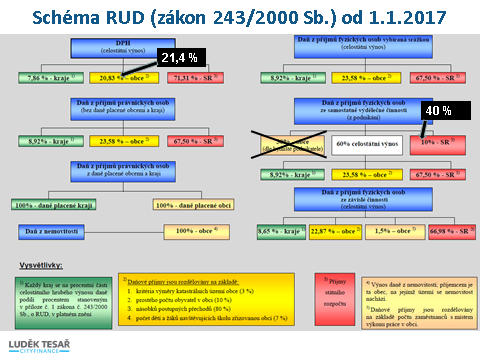 Příjmová část je rozpočtována v souladu s aktuální prognózou ekonomiky, změnami zákonů a stavem v dotační oblasti. Daňové příjmy jsou závislé zejména na počtu obyvatel, který má od roku 2008 klesající tendenci, k 31. 12. 2013 bylo obyvatel 3.832, což je nejméně od roku 1986. Město musí upravit daňové výnosy tak, aby zohlednilo ubývající počet obyvatel, což bude mít vliv na sdílené daně, kde je počet obyvatel jedním z hodnotících kritérií při jejich přerozdělování ze státního rozpočtu do rozpočtu města.Příspěvek na výkon státní správy pro rok 2017Název obce	              ZUJ	 ORP	   Kraj	               Počet obyvatel	                  Příspěvek  Benešov nad Ploučnicí	562351	Děčín	Ústecký kraj	     3 782                 	                       3 855 484Celkový objem příspěvku valorizován o 5 %, byla zohledněna změna počtu obyvatel jednotlivých správních obvodů kategorií obcí dle bilance obyvatel ČR k 1. 1. 2016 vydané ČSÚ. Nově zahrnuto financování výkonu veřejného opatrovnictví (29 tis. na 1 opatrovance). Příspěvek je určen na částečnou úhradu výdajů spojených s výkonem státní správy. Výdaji se rozumí mzdové a provozní výdaje vázané na zaměstnance vykonávající státní správu. 2. 2 VÝDAJEběžné výdaje – město je musí vynaložit každý rok na provoz, proto také provozní výdaje. Tyto výdaje musí samospráva vydat ze zákona (údržba města, příspěvkové organizace, apod.)provozní saldo (rozdíl mezi běžnými příjmy a běžnými výdaji). To jsou prostředky, které zbývají městu po úhradě provozu běžných příjmů k „volnému“ rozhodování.kapitálové výdaje – většinou výdaje na rozvoj.Město by mělo investovat zejména do majetku, do infrastruktury a bezpečnosti.Při plánování rozpočtu se výdajová část plánuje na základě požadavků jednotlivých správců rozpočtových kapitol a na město finančně napojených organizací.Jelikož rozpočet města nebyl schválen do 31. 12. běžného roku, řídí se město pravidly rozpočtového provizoria. Rozpočtové provizorium neznamená, že je něco „špatně“. Je to jedna z možností, kterou uvádí zákon o rozpočtových pravidlech. Rozpočtové provizorium se obcím v praxi osvědčilo zejména z těchto důvodů:k 31. 12. běžného roku dost nepřesná čísladojdou skutečnosti z běžného rokuv následujícím roce obdrží města rozpisy dotací, jsou jasné dotační vztahy, město se vyhne rozpočtovým opatřením upravujícím rozpočet na skutečnostinvestiční dotace může být součástí provizoria3 Rizika dotovaných projektů a porušování rozpočtové kázněPro příjemce dotací, zejména pro menší města, představuje realizace projektů s využitím dotace zvýšené riziko pro stabilitu jejich rozpočtového hospodaření.  Pro úspěšné zvládnutí projektu je potřeba dokonalá znalost právních předpisů, dotačních podmínek a zajištění potřebných zdrojů na administraci projektů. V opačném případě hrozí riziko porušení podmínek poskytnutí dotace.Nejčastější a nejzávažnější pochybení:Nevhodně stanovené podmínky, které musí příjemce v souvislosti s poskytnutou dotací splnit. K mnohým případům porušení rozpočtové kázně dochází v důsledku porušení formálních nebo administrativních povinností, jež poskytovatel v dotační smlouvě neoznačil jako podmínky (nedostatečné plnění povinnosti publicity, pozdní předání monitorovací zprávy, nedodržení jiné administrativní lhůty, nedodání originálů dokumentů). Z těchto důvodů jsou pak často odvody i za bagatelní pochybení stanoveny ve výši celkové částky dotace.Nesprávná aplikace zákona č. 137/2006 Sb., o veřejných zakázkách, zejména nedodržení formálních podmínek. Pokud obec uzavře smlouvu s profesionálním administrátorem zakázky, neochrání ji to od konečné zodpovědnosti za porušení zákona, které může následně způsobit značné finanční potíže hospodaření obce a v horším případě i její platební neschopnost.Provádění změn v projektech během jejich realizace bez jejich schválení. Příručky pro příjemce dotací většinou obsahují povinnost hlásit změny provedené po uzavření dodavatelské smlouvy.Dalším důležitým faktorem je udržitelnost projektu, což je doba, po kterou musí příjemce podpory udržet výsledky projektu.  Výstupy projektu musí být udrženy v nezměněné podobě zpravidla po dobu pěti let od dne ukončení fyzické realizace projektu. Naplňování a udržení hodnot výstupů může být předmětem kontroly ze strany příslušných institucí. Při nesplnění povinnosti udržitelnosti může být žadatel v krajním případě požádán o vrácení dotace nebo její části.Už při podpisu dotační smlouvy u »neziskových« projektů je rovněž nutné pamatovat na finanční prostředky, které pokryjí provozní výdaje – opravy a údržbu, obnovu poškozených věcí, personální náklady. Právě provozní náklady se často stávají největším problémem. Nově vzniklé provozní náklady se stávají stálými platbami rozpočtu a městu se tím zmenší objem prostředků pro další využití. Ve snaze o získání co největší dotace se některá čísla nadhodnotí nebo se podcení možná rizika.Rizika ohrožující rozpočet obce:nižší inkaso daňových příjmů oproti předpokladům státního rozpočtu a obce (zejména příjmy získávané podle zákona o rozpočtovém určení daní),potřeba řešení náhlých výdajových potřeb (nepojištěná/nepojistitelná rizika),nedodržení podmínek poskytnuté (přislíbené) dotace.4 Rozpočet na rok 20174. 1 Souhrnná částRozdíl mezi příjmy a výdaji bude pokryt zůstatkem na účtech z roku 2016 a přijatým úvěrem ve výši 15  mil. Kč.4. 2 Příjmy4. 2. 1  Daňové příjmy – sdílené daněVýše daňových příjmů je rozpočtována s ohledem na plnění roku 2016 a predikce MF ČR, do které byly promítnuty pozitivní makroekonomické predikce o vývoji ekonomiky a předpoklad zlepšeného výběru daní vlivem postupného zavádění opatření proti daňovým únikům. V návrhu rozpočtu sdílených daní je zohledněno navýšení % podílu obcí na celostátním výběru daně z přidané hodnoty, z 20,83 % na 21,4 %. Nevýhodou pro obce je zrušení 30% podíl DPFO dle bydliště podnikatele. Schéma rozdělení podílů jednotlivých daní, viz strana 7.4. 2. 2 Daňové příjmy – výlučné daněDaň z příjmů právnických osob hrazená obcí a krajem bude vypočtena až po uzavření roku 2016.  Vzhledem ke skutečnosti, že tato daň je obsažena jako povinná položka výdajů města, ovlivňuje její výše pouze absolutní objem rozpočtu (rovnoměrně zvyšuje příjmy i výdaje rozpočtu města, nemá žádný vliv na bilanci hospodaření). Rozpočet bude upraven rozpočtovým opatřením dle její skutečné výše, daň je hrazena v měsíci červnu.4. 2. 3 Daňové příjmy – místní a správní poplatkyMístní poplatky jsou vybírány v samostatné působnosti na základě vyhlášek města Benešova nad Ploučnicí. Správní poplatky jsou vybírány v přenesené působnosti, kdy město vykonává státní správu a spolu s příspěvkem na výkon státní správy ze státního rozpočtu pokrývají výkon státní správy zabezpečovaný městem.Od 1. 1. 2017 v účinnosti VYHLÁŠKA ze dne 21. prosince 2016, kterou se mění vyhláška č. 323/2002 Sb., o rozpočtové skladbě, ve znění pozdějších předpisů.Tímto dochází v druhovém třídění ke změnám u položek správních a daňových poplatků, a to:1381   Daň z hazardních herNa tuto položku se zařazuje daň podle zákona č. 187/2016 Sb., o dani z hazardních her, který je účinný ode dne 1. ledna 2017.1382   Zrušený odvod z loterií a podobných her kromě z výherních hracích přístrojůDobíhající odvod z loterií a jiných podobných her podle části šesté zákona č. 202/1990 Sb., o loteriích a jiných podobných hrách, ve znění pozdějších zákonů. Na položku 1382 patří i dobíhající odvod části výtěžku z provozování loterií a jiných podobných her na veřejně prospěšné účely, který byl zákonem č. 458/2011 Sb. zrušen. Položka 1382 je od 1. ledna 2017 zřízena pro příjmy, které do 31. prosince 2016 patřily na položku 1351, která je s účinností od 1. ledna 2017 zrušena.1383   Zrušený odvod z výherních hracích přístrojůDobíhající část odvodu z loterií a jiných podobných her podle části šesté zákona č. 202/1990 Sb., o loteriích a jiných podobných hrách, ve znění pozdějších zákonů. Položka 1383 je od 1. ledna 2017 zřízena pro příjmy, které do 31. prosince 2016 patřily na položku 1355, která je s účinností od 1. ledna 2017 zrušena.4. 2. 4 Nedaňové příjmyNedaňové příjmy města jsou převážně tvořeny příjmy z nájemného bytových a nebytových prostor. Příjmy z pronájmů bytových jednotek se převádí do Fondu na obnovu nemovitého majetku města. V roce 2016 činil příjem cca 720 tis. Kč a bude částečně použit ke splácení úvěru, který město přijalo na obnovu bytových domů v roce 2016. Výše nájemného je zapracována s ohledem na smluvní vztahy platné pro rok 2017.Ostatní nedaňové příjmy jsou rozpočtovány s ohledem na skutečném plnění v roce 2016.4. 2. 5 Kapitálové příjmy  Město neplánuje pro rok 2017 kapitálové příjmy.4. 2. 6 Přijaté dotace4.3 Výdaje4. 3. 1 Neinvestiční výdajeNeinvestiční výdaje jsou nenávratné platby, které město vynakládá na údržbu a rozvoj města s cílem udržení kvality služeb. Do výdajů nejsou zahrnuty platby charakteru splátek jistin dluhů ani převody finančních prostředků do vlastního účelového fondu, které jsou součástí financování. Jednotlivé výdaje byly zapracovány do rozpočtu na základě posouzení potřeb jednotlivých správců rozpočtu. 4. 3. 2 Příspěvky pro zřízené příspěvkové organizace4. 3. 3 Dotace  pro RC Medvídek, MSK Benešov nad PloučnicíDotace jsou přidělovány:Jako individuální dotace (na základě předložené žádosti o dotaci)Město Benešov nad Ploučnicí eviduje k dnešnímu datu tyto žádosti o individuální dotaci:Městský sportovní klub Benešov nad Ploučnicí (dále jen MSK) žádá o dotaci ve výši: 939.000,- Kč, žádost předložena ke schválení zastupitelstvu města (viz příloha č. 2). Rodinné centrum Medvídek žádá o dotaci ve výši: 100.000,- Kč, žádost předložena ke schválení zastupitelstvu města (viz příloha č. 3).4. 3. 4 Kapitálové výdajeKapitálová rezerva z nevyčerpaného úvěru: 2. etapa rekonstrukce mostu v Sokolovské ul. bude pravděpodobně financována v roce 2018. Město Benešov nad Ploučnicí bude v roce 2017 pokračovat v realizaci akce „Navýšení kapacity MŠ“. V případě přijetí 90 % dotace na uvedený projekt v rámci jednotlivých etap, bude její výše alokována do rozpočtové rezervy a použita ke splátkám úvěru, který město přijalo k předfinancování akce.4. 3. 5 Tvorba a použití fondů městaMěsto Benešov nad Ploučnicí má zřízeny tyto fondy:Sociální fond – tvorba se řídí statutem a kolektivní smlouvouFond obnovy bytových domů – pravidla tvorby a čerpání jsou uvedena ve statutu. Jeho výše je tvořena v návaznosti na počet obsazených bytů v roce 2016 a s ohledem na rozpočtované výdaje spojené s údržbou uvedených bytových domů. V roce 2017 a v následujících letech budou peněžní prostředky fondu částečně použity ke splácení úvěru, jehož je město příjemcem, a který byl vynaložen na opravy bytových domů v majetku města.5 FinancováníMěsto plánuje financování investičních akcí níže uvedených prostřednictvím přijatého úvěru. FaP odbor byl pověřen k zajištění výběrového řízení na poskytnutí úvěru prostřednictvím výzvy k podání nabídky.Předmětem výzvy k podání nabídky bylo poskytnutí úvěru ve výši 15 000 000,00 Kč na financování investičních akcí města Benešova nad Ploučnicí v letech 2017 – 2018.V souladu s ustanovením § 12 odst. 3 zákona č. 137/2006 Sb., o veřejných zakázkách v platném znění, dále v souladu s Vnitřní směrnicí č. 1/2016, kde jsou stanoveny zásady a postupy při zadávání veřejných zakázek, Čl. V, bod 7 - výzva nebude zveřejněna na profilu zadavatele, byla finančním odborem zaslána výzva k podání nabídky na výše uvedenou veřejnou zakázku malého rozsahu.  Osloveno bylo 5 bankovních ústavů.Jedná se o financování těchto investičních akcí :Rekonstrukce mostu ev. Č. M-01 na místní komunikaci v ulici Sokolovská v Benešově nad Ploučnicí (dále jen "stavba") na pozemku st.p.č. 72/3, p.č. 1297/2, 1309/1, 1235, 1257/10, 1257/15, 1257/7, 1297/9 v katastrálním území Benešov nad Ploučnicí. Cena investice cca 10 mil. Kč.  Bude podána žádost o dotaci  (možnost 40 % dotace ze SFDI).Rozšíření kapacity budovy mateřské školy v Benešově nad Ploučnicí Tato investice předpokládá financování z dotačních zdrojů Unie a Ministerstva životního prostředí ve výši 90  %, financování ex-post, to znamená, že město musí akci předfinancovat.Etapa č. 1a)  Ukončena, profinancována (není předmětem výběrového řízení)Etapa č. 1b)Dokončení inženýrských sítíEtapa č. 2 Název etapy: Hrubá stavbaPředpokládané datum zahájení: 1. 1.2017Předpokládané datum ukončení: 30. 9.2017Předpokládaná doba trvání (v měsících): 9Popis etapy:Druhá etapa projektu zahrnuje hlavní část stavebních prací na projektu. Jedná se o rozšíření 2.NP ozástavbu stávající terasy, která je propojena otvorem plochou herny - ložnice., a nástavbu 3.NPopakujícího řešení 2.NP podlaží. Přístup do 3.NP bude zajištěn prodloužením schodišťových ramen.Současně dojde k vybudování únikového/požárního schodiště.Předpokládané ukončení druhé etapy je 30. 9. 2017.Etapa č. 3Název etapy: Dokončovací prácePředpokládané datum zahájení: 1. 10.2017Předpokládané datum ukončení: 30. 6.2018Předpokládaná doba trvání (v měsících): 9Popis etapy:Třetí etapa projektu zahrnuje dokončovací stavební práce, vybavení tříd, pořízení kompenzačníchpomůcek a nákup a instalaci nových herních prvků na zahradě mateřské školy.Předpokládané ukončení etapy je naplánováno na 30. 6. 2018.Cena 5 mil. Kč.Na zasedání zastupitelstva města dne 4. 1. 2017 byla schválena smlouva o přijetí úvěru ve výši 15 mil. Kč s Komerční bankou, a. s.V roce 2014 schválena a přijata Smlouva o úvěru s Českou spořitelnou, a. s. na akci „Snížení energetické náročnosti objektu ZŠ, Opletalova 699 v Benešově nad Ploučnicí“ ve výši 6 mil. Kč. Výše ročních splátek 999 600,00 Kč. Počátek splácení 01/2015, poslední splátka 12/2020.V roce 2016 schválena a přijata Smlouva o úvěru s KB, a. s. o úvěru na opravy nemovitého majetku města ve výši 6 000 000 Kč. Počátek splácení 01/2017. Výše ročních splátek 1 200 000 Kč. Poslední splátka 1. 12. 2021. Úvěr bude splácen částečně z přijatého nájemného a částečně z přebytků hospodaření minulých let.6 UsneseníZastupitelstvo města schvaluje rozpočet na rok 2017 jako schodkový, s tím že schodek bude uhrazen přebytkem finančních prostředků z roku 2016 a přijatým úvěrem ve výši 15 mil. Kč.Rozdíl mezi příjmy a výdaji bude pokryt zůstatkem na účtech z roku 2016 a přijatým úvěrem ve výši 15  mil. Kč.Zastupitelstvo města schvaluje dle svých kompetencí vyhrazených zákonem o obcích poskytnutí příspěvků a dotací dle návrhu rozpočtu na rok 2016 takto:Zastupitelstvo stanovuje, že ve výdajové části rozpočtu nesmí být jednotlivými příkazci operací (odpovědnými orgány) překročen jim stanovený objem běžných a kapitálových výdajů dle jednotlivých paragrafů schváleného rozpočtu roku 2017. V rámci paragrafů se změna v jednotlivých položkách, včetně mzdových položek a včetně změn mezi položkami běžných a kapitálových výdajů a naopak, povoluje.Zastupitelstvo schvaluje, že rozpis schváleného rozpočtu do plného třídění rozpočtové skladby dle vyhlášky č. 323/2002 Sb. je v kompetenci vedoucí finančního odboru, účetních.7 PřílohyPříloha č. 1 – MSK Benešov nad Ploučnicí - Žádost o individuální dotaci Příloha č. 2 – RC Medvídek Benešov nad Ploučnicí - Žádost o individuální dotaci 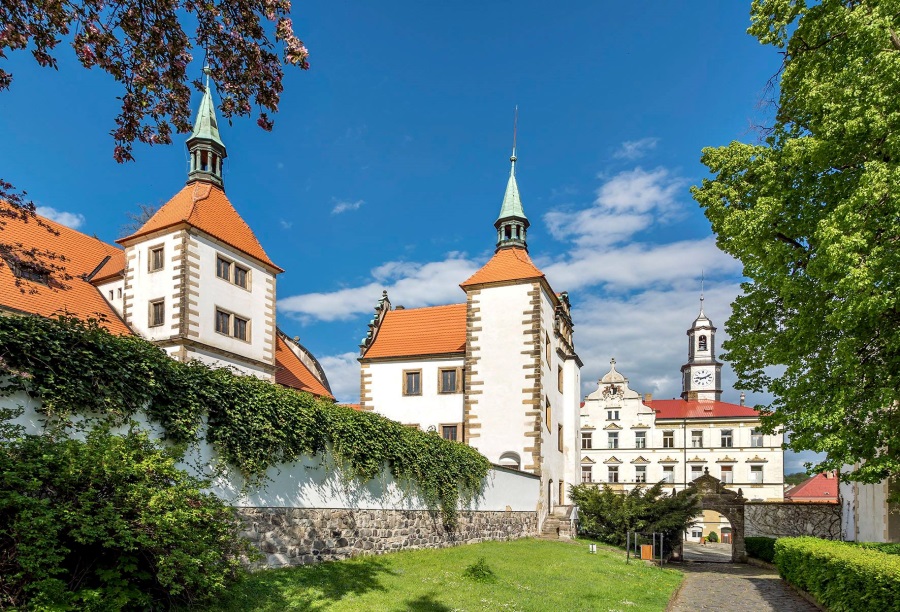 Projednáno: zastupitelstvem města                      dne: 4. 1. 2017Zpracoval:     Bc. Lenka Sluková – vedoucí finančního odboruZveřejněno dne:          9. 1. 2017                                 Sejmuto dne: 25. 1. 2017Schváleno dne:            25. 1. 2017Usnesením zastupitelstva města č.  16/2017ukazatelrokve výšiúrokové sazby 3M PRIBOR20160,3 %úrokové sazby 3M PRIBOR20170,7 %úrokové sazby 3M PRIBOR20181,6 %Daň20172018DPH+1,5+2,1DPPO0,0+0,6DPFO0,0+0,7Celkem+1,5+3,4Daň20172018DHH+4,9+4,9Příspěvek na výkon státní správy rok 2017KčZákladní působnost701090,00Matriční působnost864186,00Stavební působnost1477831,00Pověřený úřad783377,00Opatrovnictví29000,00CELKEM3855484,00Financování  Zůstatek na účtech k 31.12. 2016     11 360 000,- Kč Zůstatek na účtech k 31.12. 2016     11 360 000,- Kč Zůstatek na účtech k 31.12. 2016     11 360 000,- Kč811510640000,00disponibilní zůstatek k 31. 12. 20168115720000,00zůstatek Fondu na opravy majetku města812315000000,00přijatý úvěr8124-1200000,00splátka úvěru Komerční banka, a. s. 8124-999600,00splátka úvěru Česká spořitelna a. s.Celkem24160400,00VýdajeRozpočet 20175xxx40092165,00běžné výdaje5331 + 635116720000,00příspěvky příspěvkovým organizacím522x1039000,00dotace spolkům MSK, RC Medvídek6xxx18236759,00kapitálové výdajeCelkem76087924,00PříjmyRozpočet 20171xxx39000000,00daně sdílené1xxx1200000,00daň výlučná1xxx2907000,00daňové poplatky2xxx4883520,00nedaňové příjmy3xxx0,00kapitálové příjmy4xxx3937004,00přijaté dotaceCELKEM51927524,00Rozdíl P - V- 24160400,00KapitolyRozpočet 2016Plnění  4. Q 2016Rozpočet 2017PoložkaSdílené daněDaň z příjmů fyzických osob ze závislé činnosti8000000,009580773,519000000,001111Daň z příjmů fyzických osob ze samostatné činnosti500000,00510183,31500000,001112Daň z příjmů fyzických osob z kapitálových výnosů1000000,00971646,731000000,001113Daň z příjmů právnických osob8700000,0010467272,309500000,001121Daň z přidané hodnoty17400000,0019188400,1019000000,001211CELKEM35600000,0040718275,9539000000,00Výlučné daněRozpočet  Plnění  4. Q 2016Rozpočet 2017PoložkaDaň z příjmů právnických osob za obce0258210,0001122Daň z nemovitostí1200000,001578788,121200000,001511CELKEM1200000,001836998,121200000,00Místní poplatky + správní poplatkyRozpočet  Plnění  4. Q 2016Rozpočet 2017PoložkaPoplatky za odpady 2000000,001800000,001340Poplatek ze psů60000,0060000,001341Poplatek za užívání veřejného prostranství10000,0015000,001343Poplatek z ubytovací kapacity1000,002000,001345Správní poplatky250000,00300000,001361Daň z hazardních her0,000,00650000,001381Zrušený odvod z loterií, kromě z VHP (býv.položka 1351)100000,00196330,7220000,001382Zrušený odvod z VHP (býv. položka 1355)200000,00628391,7260000,001383CELKEM 2621000,002907000,00Rozpočet  2016Plnění  4. Q 2016Rozpočet 2017Daňové příjmy celkem39421000,0045662080,3643107000,00Nedaňové příjmyRozpočet 2016Plnění  4. Q 2016Rozpočet 2017Položka§Splátky půjček od obyvatelstva150000,00155550,00150000,002460Příjmy z poskytování služeb - nebytové prostory500000,00459956,00500000,0021113613Příjmy z pronájmu nebytových prostor368000,00327698,00368000,0021323613Příjmy z pronájmu nebytových prostor - č.p. 70687020,0087020,0087020,0021323613Příjmy z poskytování služeb - bytové prostory950000,00855046,80900000,0021113612Příjmy z pronájmu bytových prostor707800,00959306,32800000,0021323612Příjmy z pronájmu majetku - hroby,kolumbária60000,0092765,0060000,0021393632Příjmy z pronájmu pozemků65000,0054119,0050000,0021313639SM -Sankční platby přijaté od jiných subjektů 500000,0037197,9225000,0022123612Příjmy z poskytování služeb-kopírování,faxování,…20000,0019427,0010000,0021116171Příjmy z úroků - příjmový účet5000,00778,641000,0021416310Příjmy z odpadového hospodářství0,009756,003500,0021113722Lesní hospodářství1936000,001973747,001815000,0021111032Benešovské noviny30000,0028676,0018000,0021113349Klub důchodců - pronájem NP0,001500,001000,0021323613Knihovna-příjmy z internetu, čtenářské poplatky20000,0015200,0015000,0021113314Kultura - vstupné na akce50000,00183205,0050000,0021113399Kino - vstupné na akce20000,0030830,0020000,0021113313Kino - pronájem prostor10000,0014880,0010000,0021323613CELKEM54788820,005306658,684883520,00Kapitálové příjmyRozpočet 2016Plnění 4. Q 2016Rozpočet 2017Položka§Příjmy z prodeje ostatních nemovitostí0,0011782,000,0031123612Příjmy z prodeje bytu v Nádražní ul. a Wolkerově ul.0,000,000,0031123612Příjmy z prodeje pozemků047776031116171CELKEM0,0059558,000,00Přijaté dotaceURO 2016Plnění  4. Q 2016Rozpočet 2017PoložkaPříjmy - VPS zásahy hasičů na území jiné obce30000,0030000,0030000,004121Ústecký kraj-výkon státní správy3672600,003672600,003855484,004112MMR - dotace na pořízení územního plánu348480,00348480,0051520,004216CELKEM4051080,004051080,003937004,00PŘÍJMY CELKEM48950900,0055079377,0451927524,00KapitolyRozpočet  2016Rozpočet  2016URO 2016URO 2016Čerpání 4.Q 2016Čerpání 4.Q 2016Rozpočet 2017Rozpočet 2017§§Org.Org.Veřejné osvětleníÚdržba a obnova veřejného osvětlení -včetně záloh1050000,001050000,001050000,001050000,001050000,001050000,001050000,001050000,00dle smlouvy 700 tis.zálohy na energie, 350 tis. Údržba VOCELKEM1050000,001050000,001050000,001050000,001050000,001050000,001050000,001050000,0036313631Neinvestiční transfery(SMO,sdružení obcí..)Sdružení tajemníků městských a obecních úřadů2000,002000,002000,002000,001500,001500,001500,001500,00Místní akční skupina20000,0020000,0020000,0020000,0018700,0018700,0020000,0020000,00Svaz měst a obcí ČR12000,0012000,0012000,0012000,0011883,2011883,2012000,0012000,00SESO6000,006000,006000,006000,005736,005736,006000,006000,00HSRD5000,005000,005000,005000,005000,005000,005000,005000,00Národní síť zdravých měst8000,008000,008000,008000,007106,007106,007500,007500,00České Švýcarsko23000,0023000,0023000,0023000,0023000,0023000,0023000,0023000,00Sdružení historických sídel6000,006000,006000,006000,004589,004589,005000,005000,00Euregion Labe12000,0012000,0012000,0012000,0011472,0011472,0012000,0012000,00Sdružení obcí Benešovska22000,0022000,0022000,0022000,0018700,0018700,0020000,0020000,00CELKEM116000,00116000,00116000,00116000,00107686,20107686,20112000,00112000,0036393639Zastupitelstvo městaOdměny, včetně odvodů1950000,001950000,001950000,001950000,001715344,001715344,001950000,001950000,00Uvolnění zastupitelé - školení, vzdělávání0,000,000,000,000,000,0020000,0020000,00Uvolnění zastupitelé - cestovné0,000,000,000,000,000,0035000,0035000,00CELKEM1950000,001950000,001950000,001950000,001715344,001715344,002005000,002005000,0061126112Lesní hospodářstvíLesy-činnost města v lesním hospodářství 942000,00942000,00942000,00942000,00981597,00981597,00792000,00792000,00CELKEM942000,00942000,00942000,00942000,00981597,00981597,00792000,00792000,00103210324040Správa v lesním hospodářstvíLesy-činnost lesního hospodáře180000,00180000,00180000,00180000,00180000,00180000,00204000,00204000,00Lesy-provize z prodeje dřeva 8%, tržby plán: 1815 tis.Kč145200,00145200,00 v r.2016 provize rozpočtována na § 10320,000,000,000,000,000,000,000,00CELKEM180000,00180000,00180000,00180000,00180000,00180000,00349200,00349200,00103610364040Benešovské novinyBenešovské noviny150000,00150000,00150000,00150000,00138336,41138336,41150000,00150000,00CELKEM150000,00150000,00150000,00150000,00138336,41138336,41150000,00150000,0033493349111111KapitolyKapitolyRozpočet  2016Rozpočet  2016URO 2016URO 2016Čerpání 4.Q 2016Čerpání 4.Q 2016Rozpočet 2017Rozpočet 2017§§Org.Org.Výstavba a životní prostředí Výstavba a životní prostředí SilniceSilniceMístní komunikace-rezerva na opravy (díry, plošné)Místní komunikace-rezerva na opravy (díry, plošné)1550000,001550000,001702150,001702150,001352724,341352724,341750000,001750000,00havarijní rezerva havarijní rezerva 438000,00438000,00199991,65199991,650,000,00CELKEMCELKEM1988000,001988000,001902141,651902141,651352724,341352724,341750000,001750000,0022122212123123Ostatní záležitosti pozemních komunikacíOstatní záležitosti pozemních komunikacíOst.komunikace-chodníky,stezky,parkoviš.Ost.komunikace-chodníky,stezky,parkoviš.750000,00750000,00762000,00762000,00563375,71563375,711500000,001500000,00CELKEMCELKEM750000,00750000,00762000,00762000,00563375,71563375,711500000,001500000,0022192219123123Všeobecné hospodářské služby - projektové dokumentaceVšeobecné hospodářské služby - projektové dokumentaceProjektová dokumentaceProjektová dokumentace1000000,001000000,00393799,80393799,8054589,2454589,241700000,001700000,00CELKEMCELKEM1000000,001000000,00393799,80393799,8054589,2454589,241700000,001700000,0025492549123123Zachování a obnova kulturních památekZachování a obnova kulturních památekZachování a obnova kulturních památekZachování a obnova kulturních památek650000,00650000,00779415,49779415,49650745,00650745,000,000,00Zachování a obnova kulturních památek-kaple Mattauschu II. etapaZachování a obnova kulturních památek-kaple Mattauschu II. etapa0,000,000,000,000,000,00500000,00500000,00Zachování a obnova kulturních památek- č.p. 17, vnitřní fasádaZachování a obnova kulturních památek- č.p. 17, vnitřní fasáda0,000,000,000,000,000,00100000,00100000,00CELKEMCELKEM650000,00650000,00779415,49779415,49650745,00650745,00600000,00600000,0033223322123123Využití volného času dětí a mládežeVyužití volného času dětí a mládežeBěžná údržba dětských plácků + hrací prvky atd.Běžná údržba dětských plácků + hrací prvky atd.100000,00100000,0051000,0051000,0045754,0045754,00200000,00200000,00CELKEMCELKEM100000,00100000,0051000,0051000,0045754,0045754,00200000,00200000,0034213421123123Nakládání s odpadyNakládání s odpadySvoz komunálního odpadu, uliční smetky, košeSvoz komunálního odpadu, uliční smetky, koše1700000,001700000,001700000,001700000,001699620,001699620,001700000,001700000,00Nákup biopopelnic, kompostérůNákup biopopelnic, kompostérů0,000,000,000,000,000,00100000,00100000,00Uliční smetky, košeUliční smetky, koše0,000,000,000,000,000,0080000,0080000,00Svoz trávySvoz trávy0,000,000,000,000,000,0030000,0030000,00CELKEMCELKEM1700000,001700000,001700000,001700000,001699620,001699620,001910000,001910000,0037223722123123Péče o veřejnou zeleňPéče o veřejnou zeleňVykácení poškozených stromů na hřbitově (nebezpečí úrazu)Vykácení poškozených stromů na hřbitově (nebezpečí úrazu)0,000,000,000,000,000,00200000,00200000,00Péče o veřejnou zeleňPéče o veřejnou zeleň250000,00250000,00425450,00425450,00420291,91420291,91150000,00150000,00CELKEMCELKEM250000,00250000,00425450,00425450,00420291,91420291,91350000,00350000,0037453745123123KapitolyRozpočet  2016URO 2016Čerpání 4.Q 2016Rozpočet 2017§Org.Ostatní záležitosti civilní připravenosti na krizové stavyProtipovodňový systém -data Ing. Kocman 4 x 2500,-40000,0040000,0038127,8610000,00Protipovodňový systém -aktualizace digitálního povod.plánu0,000,000,0020000,00Protip.systém - servisní činnost 3 x 8000,000,000,000,0024000,00Protip.systém - opravy rozhlasu,hladinoměrů,srážkoměru0,000,000,009000,00SESO - provozní náklady0,000,000,0027000,00CELKEM40000,0040000,0038127,8690000,005299123Obecné výdaje z finančních operacíFinanční operace - úroky z úvěru Česká spořitelna45000,0053000,0053737,1348200,00Finanční operace - úroky z úvěru Komerční banka0,000,0016000,00Neúrokové náklady-cena za sjednání úvěru 15 mil. Kč0,000,000,0098800,00Finanční operace-popl.KB 90000,0090000,0084908,0990000,00CELKEM135000,00143000,00138645,22253000,006310211Pojištění funkčně nespecifikovanéFinanční operace-pojištění majetku180000,00260000,00253428,00300000,006320211CELKEM180000,00260000,00253428,00300000,006320211Ostatní finanční operaceFinanční operace-DPH150000,00150000,00132524,00150000,00Finanční operace-daň z příjmů PO0,00258210,00258210,000,00CELKEM150000,00408210,00390734,00150000,006399211Bezpečnost a veřejný pořádek - Městská policie Městská policie1896000,001998200,001909221,701900000,00CELKEM1896000,001998200,001909221,701900000,005311321Činnosti knihovnickéKnihovna280000,00280000,00199449,17250000,00CELKEM280000,00280000,00199449,17250000,003314330Požární ochrana - dobrovolná částSbor dobrovolných hasičů300000,00325475,10271430,70300000,00CELKEM300000,00325475,10271430,70300000,005512331Sociální fondVýdaje sociálního fondu715000,00715000,00715898,60750000,00CELKEM715000,00715000,00715898,60750000,006171340KapitolyRozpočet  2016URO 2016Čerpání 4.Q 2016Rozpočet 2017§Org.Činnost místní správyČinnost místní správy  16100000,0016297533,2015165409,8416900000,00CELKEM16100000,0016297533,2015165409,8416900000,006171341Činnost místní správy příspěvek Centum sociálních služebČinnost místní správy - příspěvek CSS K-Centrum0,0060000,0060000,0060000,00CELKEM0,0060000,0060000,0060000,004344341Sbor pro občanské záležitostiSbor pro občanské záležitosti61000,0061000,0031942,9550000,00CELKEM61000,0061000,0031942,9250000,003399350Klub seniorůČinnost seniorů40000,0010000,008045,4040000,00CELKEM40000,0010000,008045,4040000,003429330Ostatní záležitosti v kultuřePořádání kulturních akcí250000,00349955,00343209,00300000,00CELKEM250000,00349955,00343209,00300000,003399351Ostatní záležitosti v kultuřeBenešovské slavnosti150000,00220000,00221008,00200000,00CELKEM150000,00220000,00221008,00200000,003399352Cestovní ruch   Cestovní ruch + činnost infocentra114000,00114000,00109344,8064000,00CELKEM114000,00114000,00109344,8064000,002143354Správa majetkuBytové + nebytové hospodářstvíSpráva a údržba majetku města 3488000,007878756,007827581,994100000,00CELKEM3488000,007878756,007827581,994100000,003613365PohřebnictvíÚdržba městského hřbitova142000,00142000,00129548,36172000,00CELKEM142000,00142000,00129548,36172000,003632365KinoKino450000,00450000,00422299,12480000,00CELKEM450000,00450000,00422299,12480000,003313509KapitolyRozpočet  2016URO 2016Čerpání 4.Q 2016Rozpočet 2017§Org.Služby pro obyvatelstvoEuroregion Labe- "Kultura spojuje"0,00130000,00142092,27150000,00715Zdravé město Benešov nad Ploučnicí0,000,000,0030000,00718Euroregion Labe- "Spolupráce přes hranice spojuje"0,000,000,00400000,00716Příspěvky přidělené radou + zastupitelstvem města311000,00141000,0054000,00150000,00606CELKEM311000,00271000,00196092,27730000,003900Ochrana obyvatelstvaKrizový zákon č.240/2000 Sb.,§25 v akt.znění -viz pozn.50000,0050000,000,0020000,00888CELKEM50000,0050000,000,0020000,005212888Finanční vypořádání minulých letVratka - dotace na výkon sociální práce0,000,00119302,0087200,00Vratka -volby do krajského zastupitelstva0,000,0070534,9229465,08CELKEM0,000,0070534,92116665,086402Program ESF - veřejná správa a sociální inovaceOperační program Zaměstnanost-Strategické plánování na MěÚ0,000,000,00398300,00CELKEM0,000,000,00398300,0061712960CELKEM NEINVESTIČNÍ VÝDAJE35678000,0040475936,2437464072,7640092165,00Název PORozpočet 2016 Upr.rozpočetČerpání 2016Rozpočet 2017Org.§Základní a Mateřská škola Benešov n.Pl.5200000,005200000,005200000,005200000,003003113Služby města Benešov n.Pl. -příspěvek na provoz8396000,009181900,009181900,008000000,003613639Služby města Benešov n.Pl.- účelový investiční příspěvek0,000,000,00600000,003613639na rekonstrukci koupaliště (sociální zařízení, odstavnéplochy)Služby města-účelový neinv.příspěvek na generální 0,000,000,00270000,003613639opravu Avie MP 13 (plošina)0,00Služby města-účelový neinv.příspěvek na opravu Multicar0,000,000,00100000,003613639Školní jídelna Benešov n.Pl.1100000,001100000,001100000,001150000,003123141CDM Benešov nad Ploučnicí1100000,001100000,001100000,001400000,003133421CELKEM15796000,0015879400,0016581900,0016720000,00Název spolkuRozpočet 2016 Upr.rozpočetČerpání 2016Rozpočet 2017Org.§RC Medvídek Benešov nad Ploučnicí150000,00150000,00150000,00100000,006063429MSK Benešov nad Ploučnicí939000,00939000,00939000,00939000,006063419CELKEM1089000,001089000,001089000,001039000,00Návrh rozpočtu 2017 - kapitálová rezerva TEXTRozpočet  §Org.Kapitálová rezerva ze zůstatku na účtech bude použita na konkrétnívýdaje po schválení v ZaM formou rozpočtové změny246759,003639999Kapitálová rezerva - nevyčerpaná část úvěru most Sokolovská ul.4500000,003639Kapitálová rezerva celkem4746759,003639Program: 11703 - Integrovaný regionální operační programProgram: 11703 - Integrovaný regionální operační programIdentifikační číslo EIS : CZ.06.2.67/0,0/0,0/15_014/0000594Identifikační číslo EIS : CZ.06.2.67/0,0/0,0/15_014/0000594Identifikační číslo EDS : 117D03G000049Identifikační číslo EDS : 117D03G000049Investiční dotaceNavýšení kapacity MŠ v Benešově nad PloučnicíNavýšení kapacity MŠ v Benešově nad PloučnicíTermín dokončení :                                  30. 06. 2018Financování akce:                                     31. 12. 2018Datum závěrečné zprávy :                      30. 06. 2019Účtování  způsobilé výdaje :    85% MMR5% EU10% způsobilé výdajeVýstavba a životní prostředívybudování komunitní kompostárny200000,003722123rekonstrukce mostu Sokolovská ul.5000000,002212123navýšení kapacity MŠ v Benešově n.Pl.5500000,003111123rekonstrukce MK Ovesná 1800000,002212123cesta okolo kostela -obnova původního vzhledu 90000,002212123rekonstrukce veřejných WC v budově MěÚ500000,003639123územní plán175000,003635123výstavba opěrné zdi -víceúčelové hřiště u ZŠ100000,003412123CELKEM13365000,00Hospodářská správanové KEO X - nutné ze zákona125000,006171341CELKEM125000,00Kapitálové výdaje celkem18236759,00Souhrn neinvestičních výdajů - kromě příspěvků a dotacíVeřejné osvětlení1050000,00Neinvestiční transfery(SMO,sdružení obcí..)112000,00Zastupitelstvo města2005000,00Lesní hospodářství792000,00Správa v lesním hospodářství349200,00Benešovské noviny150000,00Silnice1750000,00Ostatní záležitosti pozemních komunikací1500000,00Všeobecné hospodářské služby - projektové dokumentace1700000,00Zachování a obnova kulturních památek600000,00Využití volného času dětí a mládeže200000,00Nakládání s odpady1910000,00Péče o veřejnou zeleň350000,00Ostatní záležitosti civilní připravenosti na krizové stavy90000,00Obecné výdaje z finančních operací253000,00Pojištění funkčně nespecifikované300000,00Ostatní finanční operace150000,00Bezpečnost a veřejný pořádek - Městská policie 1900000,00Činnosti knihovnické250000,00Požární ochrana - dobrovolná část300000,00Sociální fond750000,00Činnost místní správy16950000,00Činnost místní správy příspěvek Centum sociálních služeb60000,00Klub seniorů40000,00Ostatní záležitosti v kultuře300000,00Ostatní záležitosti v kultuře-slavnosti200000,00Cestovní ruch  64000,00Bytové + nebytové hospodářství4100000,00Pohřebnictví172000,00Kino480000,00Služby pro obyvatelstvo730000,00Ochrana obyvatelstva20000,00Vratka -volby do krajského zastupitelstva29465,00Vratka -dotace na výkon sociální práce87200,00Operační program Zaměstnanost-Strategické plánování na MěÚ398300,00CELKEM40092165,00Financování  Zůstatek na účtech k 31.12. 2016     11 360 000,- Kč Zůstatek na účtech k 31.12. 2016     11 360 000,- Kč Zůstatek na účtech k 31.12. 2016     11 360 000,- Kč811510640000,00disponibilní zůstatek k 31. 12. 20168115720000,00zůstatek Fondu na opravy majetku města812315000000,00přijatý úvěr8124-1200000,00splátka úvěru Komerční banka, a. s. 8124-999600,00splátka úvěru Česká spořitelna a. s.Celkem24160400,00VýdajeRozpočet 20175xxx40092165,00běžné výdaje533116720000,00příspěvky příspěvkovým organizacím522x1039000,00dotace spolkům MSK, RC Medvídek6xxx18236759,00kapitálové výdajeCelkem76087924,00PříjmyRozpočet 20171xxx39000000,00daně sdílené1xxx1200000,00daň výlučná1xxx2907000,00daňové poplatky2xxx4883520,00nedaňové příjmy3xxx0,00kapitálové příjmy4xxx3937004,00přijaté dotaceCELKEM51927524,00Rozdíl P - V- 24160400,00Název PORozpočet 2017Základní a Mateřská škola Benešov n.Pl.5200000,00Služby města Benešov n.Pl. -příspěvek na provoz8000000,00Služby města Benešov n.Pl.- účelový investiční příspěvek600000,00na rekonstrukci koupaliště (sociální zařízení, odstavnéplochy)Služby města-účelový neinv.příspěvek na generální 270000,00opravu Avie MP 13 (plošina)Služby města-účelový neinv.příspěvek na opravu Multicar100000,00Školní jídelna Benešov n.Pl.1150000,00CDM Benešov nad Ploučnicí1400000,00CELKEM16720000,00Název spolkuRozpočet 2017RC Medvídek Benešov nad Ploučnicí100000,00MSK Benešov nad Ploučnicí939000,00CELKEM1039000,00